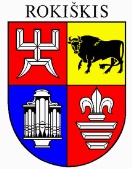 ROKIŠKIO RAJONO SAVIVALDYBĖS MERASPOTVARKISDĖL ROKIŠKIO RAJONO SAVIVALDYBĖS MERO 2023 M. BALANDŽIO 3 D. POTVARKIO NR. MV-177 „DĖL ROKIŠKIO RAJONO SAVIVALDYBĖS MERO 2023 M. SPALIO 6 D. POTVARKIO NR. MV-399 „DĖL VIEŠOSIOS ĮSTAIGOS ROKIŠKIO RAJONO LIGONINĖS PAREIGYBIŲ SĄRAŠO PATVIRTINIMO“ PAKEITIMO2024 m. balandžio 8 d. Nr. MV-187RokiškisP r i p a ž į s t u netekusiu galios Rokiškio rajono savivaldybės mero 2023 m. balandžio 3 d. potvarkį Nr. MV-177 „Dėl Rokiškio rajono savivaldybės mero 2023 m. spalio 6 d. potvarkio Nr. MV-399 „Dėl viešosios įstaigos Rokiškio rajono ligoninės pareigybių sąrašo patvirtinimo“ pakeitimo“.Savivaldybės meras				Ramūnas GodeliauskasEvelina Grėbliauskienė